należy wypełnić wszystkie dostępne pola poniżej: / all available fields below should be filled out: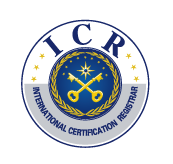 ICR Polska Sp. z o.o. / ICR Polska Co., Ltd. Data wydania:
 Date of issue:01.07.2019Wniosek o wycenę procesu certyfikacji systemu zarządzania
Application for management system certification process Wydanie nr:  
 Edition No.:8F-P-11-01Szanowni Państwo,nasza prośba o wypełnienie niniejszego wniosku jest podyktowana wymaganiami określonymi dla jednostek certyfikujących w normie PN-EN ISO/IEC 17021-1 co pozwoli nam na przygotowanie precyzyjnej  oferty w odniesieniu do Państwa organizacji.  Wniosek może zostać złożony w formie elektronicznej lub papierowej.Po dokonaniu weryfikacji złożonego wniosku ICR Polska SP. z o.o. prześle Państwu w terminie (maksymalnie) 3 dni ofertę na przeprowadzenie procesu certyfikacji wnioskowanego systemu zarządzania. Jednocześnie informujemy, że Program Certyfikacji Systemu Zarządzania Jakością Wyrobów Medycznych  dostępny jest publicznie na stronie internetowej ICR Polska Sp. z o.o.  www.icrpolska.comDear Sirs,our request to fill in this application is dictated by the requirements set out for certification bodies in the PN-EN ISO / IEC 17021-1 standard, which will allow us to prepare a precise offer for your organization. The application may be submitted in electronic or paper form.After verification of the submitted application, ICR Polska Co., Ltd. will send you an offer within (maximum) 3 days for the certification process of the proposed management system.We would also like to inform you that the Medical Device Quality Management System Certification Program is available to the public on the website of ICR Polska Co., Ltd. www.icrpolska.com !Wszystkie informacje zawarte w niniejszym wniosku traktowane są przez ICR Polska Sp. z o.o. jako poufne.All information contained in this document shall be considered confidential by ICR Polska Co., Ltd.I. 	Podstawowe informacje o Wnioskodawcy
Basic information about the ApplicantI. 	Podstawowe informacje o Wnioskodawcy
Basic information about the ApplicantI. 	Podstawowe informacje o Wnioskodawcy
Basic information about the ApplicantI. 	Podstawowe informacje o Wnioskodawcy
Basic information about the ApplicantI. 	Podstawowe informacje o Wnioskodawcy
Basic information about the ApplicantI. 	Podstawowe informacje o Wnioskodawcy
Basic information about the ApplicantI. 	Podstawowe informacje o Wnioskodawcy
Basic information about the ApplicantNazwa organizacji 
Name of organisation Nazwa organizacji 
Name of organisation NIP / TINREGON / CODEREGON / CODEAdres / Address
(Główna siedziba, kod pocztowy, ulica, miejscowość, województwo / Headquarters / zip code, street, city, province)Adres / Address
(Główna siedziba, kod pocztowy, ulica, miejscowość, województwo / Headquarters / zip code, street, city, province)Prezes / Dyrektor / Właściciel
President / Director / OwnerPrezes / Dyrektor / Właściciel
President / Director / OwnerPrzedstawiciel kierownictwa / Pełnomocnik Management representative / ProxyPrzedstawiciel kierownictwa / Pełnomocnik Management representative / ProxyTelefon / Phone:Telefon / Phone:Przedstawiciel kierownictwa / Pełnomocnik Management representative / ProxyPrzedstawiciel kierownictwa / Pełnomocnik Management representative / ProxyAdres email / E-mailAdres email / E-mailII. 	Etapy procesu oceny / wymagania certyfikacyjne
Assessment stages / certification requirements II. 	Etapy procesu oceny / wymagania certyfikacyjne
Assessment stages / certification requirements II. 	Etapy procesu oceny / wymagania certyfikacyjne
Assessment stages / certification requirements II. 	Etapy procesu oceny / wymagania certyfikacyjne
Assessment stages / certification requirements  certyfikacja początkowa
initial certification wznowienie certyfikacji
re-certification nadzór / surveillance odnowienie certyfikacji
renewal of certification ISO 13485:2016 (PN-EN ISO 13485:2016-04) ISO 13485:2016 (PN-EN ISO 13485:2016-04)Wyłączenia (dotyczy możliwości przewidzianych w przedmiotowej normie):Exclusions (applies to the possibilities provided for in the standard):Wyłączenia (dotyczy możliwości przewidzianych w przedmiotowej normie):Exclusions (applies to the possibilities provided for in the standard): ISO 13485:2016 (PN-EN ISO 13485:2016-04) ISO 13485:2016 (PN-EN ISO 13485:2016-04)III. 	Projektowanie i wdrożenie systemu zarządzania
Design and implementation of a management systemIII. 	Projektowanie i wdrożenie systemu zarządzania
Design and implementation of a management systemIII. 	Projektowanie i wdrożenie systemu zarządzania
Design and implementation of a management system własnymi siłami
on their own firma konsultingowa
consulting firm (Nazwa/Imię i Nazwisko konsultanta - dotyczy ostatnich 2 lat)
(Name / Consultant’s name - applies to the last 2 years)IV. 	Procesy zindentyfikowane w systemie zarządzania
Processes identified in the management systemIV. 	Procesy zindentyfikowane w systemie zarządzania
Processes identified in the management systemLiczba procesów głównych (procesy bezpośrednio związane z wyrobami lub działaniami gdy każdy błąd wpływa na zgodność z celem dokumentów normatywnych)
Number of main processes (processes directly related to products or activities where each error affects compliance with the purpose of normative documents)Liczba procesów wspomagających/ pomocniczych ( procesy, nie mające bezpośredniego wpływu na zgodność z celem dokumentów normatywnych) 
Number of supporting / auxiliary processes (processes that do not have a direct impact on compliance with the purpose of normative documents)Liczba i rodzaje linii produkcyjnych (jeżeli dotyczy) / Number and types of production lines (if applicable)Procesy podzlecane / Outsourced processesV. 	Oddziały / lokalizacje objęte zakresem certyfikacji
Branches / locations covered by the certification scopeV. 	Oddziały / lokalizacje objęte zakresem certyfikacji
Branches / locations covered by the certification scope(Prosimy wymienić oddziały i ich lokalizacje, liczbę personelu w każdym oddziale oraz realizowane w każdym oddziale procesy główne i  wspomagające/pomocnicze)
(Please list the sites and their locations, the number of staff in each site, and the main and support / auxiliary processes in each site)(Prosimy wymienić oddziały i ich lokalizacje, liczbę personelu w każdym oddziale oraz realizowane w każdym oddziale procesy główne i  wspomagające/pomocnicze)
(Please list the sites and their locations, the number of staff in each site, and the main and support / auxiliary processes in each site)Odpowiedzialność za system zarządzania jakością i sprawowanie centralnego nadzoru nad systemem (FUNKCJA CENTRALNA)
Responsibility for the quality management system and exercising central supervision over the system (CENTRAL FUNCTION)Odpowiedzialność za system zarządzania jakością i sprawowanie centralnego nadzoru nad systemem (FUNKCJA CENTRALNA)
Responsibility for the quality management system and exercising central supervision over the system (CENTRAL FUNCTION)System zarządzania wszystkich oddziałów podlega  scentralizowanemu przeglądowi zarządzania Wnioskodawcy
The management system of all departments is subject to a centralized management review of the ApplicantWszystkie oddziały podlegają programowi auditów  wewnętrznych Wnioskodawcy
All departments are subject to the Applicant's internal audit programSprawowanie centralnego nadzoru nad systemem obejmuje odpowiedzialność za zapewnienie gromadzenia i analizowania danych ze wszystkich oddziałów
Exercising central oversight of the system includes the responsibility to ensure that data is collected and analyzed from all sitesVI. 	Zatrudnienie
EmploymentVI. 	Zatrudnienie
Employment1. Całkowita liczba stałego personelu zaangażowana w zakresie certyfikacji
Total number of permanent staff involved in certification
(W liczbie tej powinien być uwzględniony stały personel Wnioskodawcy w tym personel pracujący na część etatu oraz personel niepracujący na stałe np. personel podwykonawcy, pracujący w siedzibie Wnioskodawcy. Całkowitą liczbę stałego personelu należy podać w przeliczeniu na równoważną liczbę personelu pełnoetatowego np. 30 osób pracujących 4 godziny dziennie jest równoważne 15 pracownikom pełnoetatowym)
(This number should include the Applicant's permanent staff, including part-time and non-permanent personnel, e.g. subcontractor's staff working at the Applicant's premises. The total number of permanent staff should be expressed in terms of the equivalent number of full time staff e.g. 30 people working 4 hours a day is equivalent to 15 full time staff)2. Liczba personelu zatrudnionego na umowę o dzieło, umowę zlecenie 
Number of personnel employed under a specific task contract, mandate contract3. Liczba personelu (w całkowitej liczbie stałego personelu wyszczególnionej powyżej), która wykonuje funkcje uważane za powtarzalne np. personel sprzątający, pracownicy ochrony i transportu, handlowcy, personel przy pracy taśmowej, pracujący na liniach montażowych
Number of personnel (out of the total number of permanent personnel specified above) who perform functions considered repetitive, e.g. cleaning personnel, security and transport personnel, traders, assembly line personnel working on assembly lines4. Liczba zmian/liczba linii produkcyjnych / Number of shifts/number of production lines5. Liczba personelu zatrudniona na każdej zmianie / Number of staff employed on each shiftVII.	Zakres działalności objęty systemem
The scope of activities covered by the system(Prosimy wymienić oddziały i ich lokalizacje, liczbę personelu w każdym oddziale oraz realizowane w każdym oddziale procesy główne i  wspomagające/pomocnicze)
(Please list the sites and their locations, the number of staff in each site, and the main and support / auxiliary processes in each site)VIII. 	Posiadane certyfikaty systemu zarządzania
Management system certificateProsimy wymienić nazwę dokumentu certyfikacyjnego, przez kogo wydany i datę ważności, a w przypadku wnioskowania o przeniesienie certyfikacji z innej akredytowanej jednostki należy załączyć kopię posiadanego certyfikatu ( w przypadku wnioskowanej certyfikacji wg normy ISO 13485   należy wymienić  posiadane certyfikaty systemu zarządzania  jakością wyrobów medycznych  wraz z zakresem oraz certyfikaty zgodności w odniesieniu do dotyczących ich wyrobów medycznych).
Please specify the name of the certification document by whom it was issued and the expiry date, and in the case of requesting the transfer of certification from another accredited unit, please attach a copy of your certificate (in the case of certification according to ISO 13485, please list the certificates of the quality management system of medical devices along with the scope and certificates of conformity for their medical devices).IX. 	Czynniki związane z działalnością i systemem zarządzania jakością
Factors related to the activity and quality management systemIX. 	Czynniki związane z działalnością i systemem zarządzania jakością
Factors related to the activity and quality management systemLogistyka obejmująca więcej niż jeden budynekLogistics covering more than one buildingPersonel mówiący więcej niż jednym językiem/konieczny tłumacz 
Staff speaking more than one language / translator requiredDuży obszar w porównaniu z liczbą personelu / Large area compared to the number of staffDuża liczba uregulowań prawnych, wynikających z różnorodności działalności
A large number of legal regulations resulting from the variety of activitiesSystem o bardzo skomplikowanych procesach/stosunkowo duża liczba nietypowych działań
A system with very complex processes / relatively large number of unusual activitiesDziałania, które wymagają wizytowania oddziałów tymczasowych w celu potwierdzenia działań oddziału stałego, którego system zarządzania jest przedmiotem certyfikacjiActivities that require visiting temporary sites to confirm the activities of the permanent site whose management system is the subject of certificationBardzo mały obszar w stosunku do liczby pracowników (np. wyłącznie kompleks biurowy)
Very small area for the number of employees (e.g. only an office complex)Wcześniejsza certyfikacja przez ICR Polska (np. w odniesieniu do innej normy)
Earlier certification by ICR Polska (e.g. in relation to another standard)Dojrzałość systemu zarządzania / Maturity of the management systemWcześniejsza certyfikacja w innej akredytowanej jednostce / Prior certification in another accredited bodyProcesy związane z jedną ogólną działalnością (np. wyłącznie usługi) 
Processes related to one general activity (e.g. only services)Identyczne działania wykonywane na wszystkich zmianach wraz z odpowiednimi dowodami równorzędnych wyników działalności na wszystkich zmianach na podstawie wcześniejszych auditów wewnętrznych oraz jednostki certyfikującej
Identical activities performed on all shifts with appropriate evidence of equivalent performance on all shifts based on previous internal audits and the certification bodyX. 	Obszary techniczne wyrobów medycznych
Technical areas of medical devicesX. 	Obszary techniczne wyrobów medycznych
Technical areas of medical devicesX. 	Obszary techniczne wyrobów medycznych
Technical areas of medical devicesNależy zaznaczyć przy wnioskowaniu o certyfikację ISO 13485:2016 (PN-EN ISO 13485:2016-04).Mark only in case of applying for ISO 13485:2016 certification (PN-EN ISO 13485:2016-04).Należy zaznaczyć przy wnioskowaniu o certyfikację ISO 13485:2016 (PN-EN ISO 13485:2016-04).Mark only in case of applying for ISO 13485:2016 certification (PN-EN ISO 13485:2016-04).Należy zaznaczyć przy wnioskowaniu o certyfikację ISO 13485:2016 (PN-EN ISO 13485:2016-04).Mark only in case of applying for ISO 13485:2016 certification (PN-EN ISO 13485:2016-04).Główne obszary techniczne (wg IAF MD 9) 
Main Technical Areas (IAF MD 9)Pole wyboru
Check boxObszary techniczne 
Technical AreasNieaktywne wyroby medyczne 
Non-active Medical DevicesOgólne nieaktywne nieimplantowane wyroby medyczneGeneral non-active, nonimplantable medical devicesNieaktywne wyroby medyczne 
Non-active Medical DevicesNieaktywne implantyNon-active implantsNieaktywne wyroby medyczne 
Non-active Medical DevicesWyroby do zaopatrywania ranDevices for wound careNieaktywne wyroby medyczne 
Non-active Medical DevicesNieaktywne wyroby stomatologiczne i akcesoriaNon-active dental devices and accessoriesNieaktywne wyroby medyczne 
Non-active Medical DevicesNieaktywne wyroby medyczne inne niż wyszczególnione powyżejNon-active medical devices other than specified aboveAktywne wyroby medyczne (nie przeznaczone do implantacji) 
Active Medical Devices (NonImplantable)Ogólne aktywne wyroby medyczneGeneral active medical devicesAktywne wyroby medyczne (nie przeznaczone do implantacji) 
Active Medical Devices (NonImplantable)Wyroby stosowane w obrazowaniuDevices for imagingAktywne wyroby medyczne (nie przeznaczone do implantacji) 
Active Medical Devices (NonImplantable)Wyroby stosowane w monitorowaniuMonitoring devicesAktywne wyroby medyczne (nie przeznaczone do implantacji) 
Active Medical Devices (NonImplantable)Wyroby stosowane w radioterapii i termoterapiiDevices for radiation therapy and thermo therapyAktywne wyroby medyczne (nie przeznaczone do implantacji) 
Active Medical Devices (NonImplantable)Aktywne (nieimplantowane) wyroby medyczne inne niż wyszczególnione powyżejActive (non-implantable) medical devices other than specified aboveAktywne implantowane wyroby medyczne 
Active Implantable Medical DevicesOgólne aktywne implantowane wyroby medyczneGeneral active implantable medical devicesAktywne implantowane wyroby medyczne 
Active Implantable Medical DevicesImplantowane wyroby medyczne inne niż wyszczególnionepowyżejImplantable medical devices other than specified aboveWyroby medyczne używane do diagnostyki in vitro (IVD)
In Vitro Diagnostic Medical Devices (IVD)Odczynniki i produkty uzyskane z odczynników, wzorce i materiały kontrolne stosowane w: Chemii klinicznej, Immunochemii (Immunologii), Hematologii/Hemostazie/Immunohematologii, Mikrobiologii, Immunologii, infekcyjnej, Histologii/Cytologii, badaniach genetycznychReagents and reagent products, calibrators and control materials for: Clinical Chemistry Immunochemistry (Immunology) Haematology/Haemostasis/ Immunohematology Microbiology Infectious Immunology Histology/Cytology Genetic TestingWyroby medyczne używane do diagnostyki in vitro (IVD)
In Vitro Diagnostic Medical Devices (IVD)Przyrządy i oprogramowanie używane do diagnostyki in-vitroIn Vitro Diagnostic Instruments and softwareWyroby medyczne używane do diagnostyki in vitro (IVD)
In Vitro Diagnostic Medical Devices (IVD)Wyroby medyczne używane do diagnostyki in-vitro (IVD) inne niż wyszczególnione powyżejIVD medical devices other than specified aboveMetody sterylizacji wyrobów medycznych 
Sterilization Method for Medical DevicesSterylizacja tlenkiem etylenu (EOG)Ethylene oxide gas sterilization (EOG)Metody sterylizacji wyrobów medycznych 
Sterilization Method for Medical DevicesCiepło wilgotneMoist heatMetody sterylizacji wyrobów medycznych 
Sterilization Method for Medical DevicesProcedury aseptyczneAseptic processingMetody sterylizacji wyrobów medycznych 
Sterilization Method for Medical DevicesSterylizacja radiacyjna (np. promieniowanie gamma, promieniowanie rentgenowskie, wiązka elektronowa)Radiation sterilization (e.g. gamma, x-ray, electron beam)Metody sterylizacji wyrobów medycznych 
Sterilization Method for Medical DevicesMetody sterylizacji inne niż wyszczególnione powyżejSterilization method other than specified aboveCzęści i usługi 
Parts or servicesSurowceRaw materialsCzęści i usługi 
Parts or servicesKomponentyComponentsCzęści i usługi 
Parts or servicesPodzespołySubassembliesCzęści i usługi 
Parts or servicesUsługi wzorcowania (zaleca się, aby organizacje świadczące usługi wzorcowania były akredytowane zgodnie z normą ISO/IEC 17025)Calibration services (It is recommended that organizations providing calibration services be accredited in accordance with ISO / IEC 17025)Części i usługi 
Parts or servicesUsługi dystrybucjiDistribution servicesCzęści i usługi 
Parts or servicesUsługi konserwacji i utrzymania porządkuMaintenance services and keeping orderCzęści i usługi 
Parts or servicesUsługi transportuTransportation servicesCzęści i usługi 
Parts or servicesPozostałe usługiOther servicesWyroby zawierające/wykorzystujące specjalne substancje/technologie
Devices incorporating/utilizing specific substances/ technologiesWyroby medyczne zawierające produkty leczniczeMedical devices incorporating medicinal substancesWyroby zawierające/wykorzystujące specjalne substancje/technologie
Devices incorporating/utilizing specific substances/ technologiesWyroby medyczne zawierające tkanki pochodzenia zwierzęcegoMedical devices utilizing tissues of animal originWyroby zawierające/wykorzystujące specjalne substancje/technologie
Devices incorporating/utilizing specific substances/ technologiesWyroby medyczne zawierające pochodne krwi ludzkiejMedical devices incorporating derivates of human bloodWyroby zawierające/wykorzystujące specjalne substancje/technologie
Devices incorporating/utilizing specific substances/ technologiesWyroby medyczne wykorzystujące mikro mechanikęMedical devices utilizing micromechanicsWyroby zawierające/wykorzystujące specjalne substancje/technologie
Devices incorporating/utilizing specific substances/ technologiesWyroby medyczne wykorzystujące nanomateriałyMedical devices utilizing nanomaterialsWyroby zawierające/wykorzystujące specjalne substancje/technologie
Devices incorporating/utilizing specific substances/ technologiesWyroby medyczne wykorzystujące powłoki i/lub materiały biologicznie aktywne lub wchłaniane całkowicie lub w dużym stopniuMedical devices utilizing biological active coatings and/or materials or being wholly or mainly absorbedWyroby zawierające/wykorzystujące specjalne substancje/technologie
Devices incorporating/utilizing specific substances/ technologiesWyroby medyczne zawierające lub wykorzystujące specjalne substancje/technologie/składniki inne niż wyszczególnionepowyżejMedical devices incorporating or utilizing specific substances/technologies/elements, other than specified above.Uwaga:Przy zaznaczaniu Głównych obszarów technicznych wyszczególnionych powyżej w rozdziale XII (z wyjątkiem obszaru Części i usługi )  należy pamiętać, że  dotyczą one gotowych wyrobów medycznych. Gotowy wyrób medyczny definiowany jest jako dowolny wyrób medyczny lub wyposażenie dowolnego wyrobu medycznego nadający(-e) się do użytku lub zdolny (-e) do funkcjonowania, niezależnie od tego, czy został(-o) opakowany(-e), oznakowany(-e) lub poddany(-e) sterylizacji.Warning:When selecting the Main technical areas listed above in chapter XII (with the exception of the Parts and services area) it should be remembered that they concern ready-made medical devices. A finished medical device is defined as any medical device or equipment of any medical device that is either usable or able to function, regardless of whether it has been packaged, labeled (- e) or subjected to sterilization.Uwaga:Przy zaznaczaniu Głównych obszarów technicznych wyszczególnionych powyżej w rozdziale XII (z wyjątkiem obszaru Części i usługi )  należy pamiętać, że  dotyczą one gotowych wyrobów medycznych. Gotowy wyrób medyczny definiowany jest jako dowolny wyrób medyczny lub wyposażenie dowolnego wyrobu medycznego nadający(-e) się do użytku lub zdolny (-e) do funkcjonowania, niezależnie od tego, czy został(-o) opakowany(-e), oznakowany(-e) lub poddany(-e) sterylizacji.Warning:When selecting the Main technical areas listed above in chapter XII (with the exception of the Parts and services area) it should be remembered that they concern ready-made medical devices. A finished medical device is defined as any medical device or equipment of any medical device that is either usable or able to function, regardless of whether it has been packaged, labeled (- e) or subjected to sterilization.Uwaga:Przy zaznaczaniu Głównych obszarów technicznych wyszczególnionych powyżej w rozdziale XII (z wyjątkiem obszaru Części i usługi )  należy pamiętać, że  dotyczą one gotowych wyrobów medycznych. Gotowy wyrób medyczny definiowany jest jako dowolny wyrób medyczny lub wyposażenie dowolnego wyrobu medycznego nadający(-e) się do użytku lub zdolny (-e) do funkcjonowania, niezależnie od tego, czy został(-o) opakowany(-e), oznakowany(-e) lub poddany(-e) sterylizacji.Warning:When selecting the Main technical areas listed above in chapter XII (with the exception of the Parts and services area) it should be remembered that they concern ready-made medical devices. A finished medical device is defined as any medical device or equipment of any medical device that is either usable or able to function, regardless of whether it has been packaged, labeled (- e) or subjected to sterilization.XI. 	Czynniki związane z działalnością i systemem zarządzania jakością wyrobów medycznych
Factors related to the activity and quality management system of medical devicesXI. 	Czynniki związane z działalnością i systemem zarządzania jakością wyrobów medycznych
Factors related to the activity and quality management system of medical devicesZakres organizacji nie obejmujący produkcji, a jedynie taką działalność jak handel hurtowy, handel detaliczny, transport lub konserwacja sprzętu   (jeżeli tak to prosimy pokreślić także właściwy zakres z wymienionych powyżej)The scope of the organization does not include production but only activities such as wholesale, retail, transport or maintenance of the equipment (if so, please also refer to the appropriate scope from the above)Zakres certyfikacji obejmuje wyłącznie „usługi dystrybucji” lub „usługi transportu” (rozdz. XII wniosku)Scope of certification covers only "distribution services" or "transport services"(chapter XII of the application)Prowadzona jest w organizacji działalność związana z wyrobami nie mającymi zastosowań medycznych lub terapeutycznych (tzw. wyroby z pogranicza, takie jak kosmetyki, produkty ziołowe, suplementy diety, wyposażenie salonów kosmetycznych, itp.) lub nie związane bezpośrednio z zapobieganiem lub przywracaniem stanu zdrowia ludziThere is an activity in the organization related to products that do not have medical or therapeutic uses (so-called borderline products such as cosmetics, herbal products, dietary supplements, cosmetic salon equipment, etc.) or not directly related to prevention or restoration of human health.W oddziałach prowadzone jest projektowanie i rozwój / Design and development is carried out in branchesW oddziałach prowadzona jest  produkcja / Production is carried out in branchesLiczba produkowanego asortymentu  / Number of produced assortment Organizacja korzysta z dostawców procesów lub części, które są krytyczne dla funkcjonalności wyrobu medycznego i/lub bezpieczeństwa użytkownika gotowych wyrobów, w tym wyrobów pod własną marką (jeżeli tak to prosimy podać zakres podzlecania i adresy dostawców w rozdziale V niniejszego wniosku)The organization uses suppliers of processes or parts that are critical to the functionality of the medical device and / or the safety of the user of finished products, including self-branded products (if so please specify the scope of subcontracting in Chapter V of this application).Organizacja jako producent instaluje wyroby w lokalizacji klienta  (jeżeli tak to prosimy wymienić)The organization as a manufacturer installs products at the customer's location (if yes, please list them).Nastąpiło zmniejszenie zakresu wyrobów producenta od czasu ostatniego auditu (jeżeli tak to prosimy wymienić zakres):There has been a reduction in the scope of the manufacturer's products since the last audit(If yes please specify the scope):Nastąpiło ograniczenie projektowania / lub procesów produkcyjnych od czasu ostatniego auditu(jeżeli tak prosimy wymienić zakres):Design / production limitation has occurred since the last audit (If yes please specify scope):XII. 	Wymagania ustawowe i przepisy mające zastosowanie w odniesieniu do bezpieczeństwa I działania wyrobów medycznych
Statutory requirements and regulations applicable to the safety and performance of medical devicesNależy wymienić poniżej / Please list below:XIII. 	Planowany termin gotowości certyfikacyjnej / komunikacja
Planned date of certification readiness / communicationXIII. 	Planowany termin gotowości certyfikacyjnej / komunikacja
Planned date of certification readiness / communicationXIII. 	Planowany termin gotowości certyfikacyjnej / komunikacja
Planned date of certification readiness / communicationXIII. 	Planowany termin gotowości certyfikacyjnej / komunikacja
Planned date of certification readiness / communicationProponowany termin / Planned date(Prosimy o podanie terminu gotowości do przeprowadzenia oceny przez ICR Polska Sp. z o.o.- tydzień/ miesiąc)
(Please provide the date of readiness for the assessment by ICR Polska Co., Ltd. - week / month)Proponowany termin / Planned date(Prosimy o podanie terminu gotowości do przeprowadzenia oceny przez ICR Polska Sp. z o.o.- tydzień/ miesiąc)
(Please provide the date of readiness for the assessment by ICR Polska Co., Ltd. - week / month)Proponowany termin / Planned date(Prosimy o podanie terminu gotowości do przeprowadzenia oceny przez ICR Polska Sp. z o.o.- tydzień/ miesiąc)
(Please provide the date of readiness for the assessment by ICR Polska Co., Ltd. - week / month)Język prowadzenia audytu / Audit language polski /  Polish angielski / English inny /other:      Język sprawozdania z audytu
Audit report language polski /  Polish angielski / English inny /other:      XIV. 	Źródła informacji o usługach ICR Polska Sp. z o. o.
Sources of information about the services of ICR Polska Co., Ltd.XIV. 	Źródła informacji o usługach ICR Polska Sp. z o. o.
Sources of information about the services of ICR Polska Co., Ltd.XIV. 	Źródła informacji o usługach ICR Polska Sp. z o. o.
Sources of information about the services of ICR Polska Co., Ltd.XIV. 	Źródła informacji o usługach ICR Polska Sp. z o. o.
Sources of information about the services of ICR Polska Co., Ltd.  szkolenia / trainings  Kontakt indywidualny
Individual contact  Materiały reklamowe ICR Polska Sp. z o. o.
Advertising materials of ICR Polska Co., Ltd. Targi / Fair  internet / internet  Reklama prasowa  
Press advertisement  inne /other:        inne /other:        Wyrażamy zgodę na gromadzenie, przechowywanie, przetwarzanie, przekazywanie, udostępnianie i wykorzystywanie otrzymanych danych w procesie certyfikacji systemów zarządzania prowadzonego przez ICR Polska Sp. z o.o. zgodnie z ustawą o ochronie danych osobowych (Obwieszczenie Marszałka Sejmu Rzeczpospolitej Polskiej z dnia 25 listopada 2015 r. w sprawie ogłoszenia jednolitego tekstu ustawy o ochronie danych osobowych – Dz.U 2015 poz. 2135
We consent to the collection, storage, processing, transfer, sharing and use of the received data in the certification process of management systems carried out by ICR Polska Sp. z o.o. in accordance with the Act on the Protection of Personal Data (Announcement of the Marshal of the Sejm of the Republic of Poland of November 25, 2015 on the publication of a uniform text of the Act on the Protection of Personal Data - Journal of Laws of 2015, item 2135)  Wyrażamy zgodę na gromadzenie, przechowywanie, przetwarzanie, przekazywanie, udostępnianie i wykorzystywanie otrzymanych danych w procesie certyfikacji systemów zarządzania prowadzonego przez ICR Polska Sp. z o.o. zgodnie z ustawą o ochronie danych osobowych (Obwieszczenie Marszałka Sejmu Rzeczpospolitej Polskiej z dnia 25 listopada 2015 r. w sprawie ogłoszenia jednolitego tekstu ustawy o ochronie danych osobowych – Dz.U 2015 poz. 2135
We consent to the collection, storage, processing, transfer, sharing and use of the received data in the certification process of management systems carried out by ICR Polska Sp. z o.o. in accordance with the Act on the Protection of Personal Data (Announcement of the Marshal of the Sejm of the Republic of Poland of November 25, 2015 on the publication of a uniform text of the Act on the Protection of Personal Data - Journal of Laws of 2015, item 2135)  Wyrażamy zgodę na gromadzenie, przechowywanie, przetwarzanie, przekazywanie, udostępnianie i wykorzystywanie otrzymanych danych w procesie certyfikacji systemów zarządzania prowadzonego przez ICR Polska Sp. z o.o. zgodnie z ustawą o ochronie danych osobowych (Obwieszczenie Marszałka Sejmu Rzeczpospolitej Polskiej z dnia 25 listopada 2015 r. w sprawie ogłoszenia jednolitego tekstu ustawy o ochronie danych osobowych – Dz.U 2015 poz. 2135
We consent to the collection, storage, processing, transfer, sharing and use of the received data in the certification process of management systems carried out by ICR Polska Sp. z o.o. in accordance with the Act on the Protection of Personal Data (Announcement of the Marshal of the Sejm of the Republic of Poland of November 25, 2015 on the publication of a uniform text of the Act on the Protection of Personal Data - Journal of Laws of 2015, item 2135)  Wyrażamy zgodę na gromadzenie, przechowywanie, przetwarzanie, przekazywanie, udostępnianie i wykorzystywanie otrzymanych danych w procesie certyfikacji systemów zarządzania prowadzonego przez ICR Polska Sp. z o.o. zgodnie z ustawą o ochronie danych osobowych (Obwieszczenie Marszałka Sejmu Rzeczpospolitej Polskiej z dnia 25 listopada 2015 r. w sprawie ogłoszenia jednolitego tekstu ustawy o ochronie danych osobowych – Dz.U 2015 poz. 2135
We consent to the collection, storage, processing, transfer, sharing and use of the received data in the certification process of management systems carried out by ICR Polska Sp. z o.o. in accordance with the Act on the Protection of Personal Data (Announcement of the Marshal of the Sejm of the Republic of Poland of November 25, 2015 on the publication of a uniform text of the Act on the Protection of Personal Data - Journal of Laws of 2015, item 2135)XV. 	Osoba upoważniona przez Wnioskodawcę
Transferred Certification Information XV. 	Osoba upoważniona przez Wnioskodawcę
Transferred Certification Information Imię i Nazwisko / Name and SurnameStanowisko/telefon/e-mail
Position/phone/e-mailData i podpis / Date and signature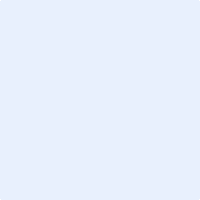 